от 03 апреля 2020 года № 143 О создании оперативного штаба по предупреждению завоза и распространения новой коронавирусной инфекции, вызванной 2019-nCоV, на территории Мари-Турекского муниципального районаВ целях противодействия распространению новой коронавирусной инфекции, вызванной 2019-nCOV администрация Мари-Турекского муниципального района Республики Марий Эл п о с т а н о в л я е т:1. Создать оперативный штаб по предупреждению завоза и распространения новой коронавирусной инфекции, вызванной 2019-nCоV, на территории Мари-Турекского муниципального района.  2. Утвердить прилагаемые:- состав оперативного штаба по предупреждению завоза и распространения новой коронавирусной инфекции, вызванной 2019-nCоV, на территории Мари-Турекского муниципального района;- положение об оперативном штабе по предупреждению завоза и распространения новой коронавирусной инфекции, вызванной 2019-nCоV, на территории Мари-Турекского муниципального района.3. Разместить настоящее постановление на официальном сайте Мари-Турекского муниципального района в информационно - телекоммуникационной сети «Интернет».4. Контроль за исполнением настоящего постановления возложить на заместителя главы администрации Мари-Турекского муниципального района Пехпатрову Г.Н.Состав оперативного штаба по предупреждению завоза и распространения новой коронавирусной инфекции, вызванной 2019-nCоV,  на территории Мари-Турекского муниципального района                                                                                                     УТВЕРЖДЕН           постановлением администрации                                                                                                          Мари-Турекского                                                                                                                муниципального районаот 3 апреля 2020 года №143 ПОЛОЖЕНИЕоб оперативном штабе по предупреждениюзавоза и распространения новой коронавируеной инфекции,вызванной 2019-пCoV, на территории Мари-Турекскогомуниципального районаІ. Общие положенияНастоящее Положение регулирует деятельность оперативного штаба по предупреждению завоза и распространения новой коронавирусной инфекции, вызванной 2019-nCoV, на территории Мари-Турекского муниципального района (далее - оперативный штаб). Оперативный штаб является коллегиальным совещательным и консультативным органом при администрации Мари-Турекского муниципального района.Оперативный штаб в своей деятельности руководствуется Конституцией Российской Федерации, законодательством Российской Федерации, Конституцией Республики Марий Эл, законодательством Республики Марий Эл, а также настоящим Положением.II. Цели и задачи оперативного штабаОперативный штаб образован в целях координации деятельности органов исполнительной власти Мари-Турекского муниципального района, обеспечения их взаимодействия с территориальными органами федеральных органов исполнительной власти, органами местного самоуправления в Мари-Турекском муниципальном районе и организациями по вопросам профилактики и контроля за распространением коронавирусной инфекции, вызванной 2019-nCoV (далее - коронавирусная инфекция), в Республике Марий Эл.Задачами оперативного штаба являются:рассмотрение вопросов о состоянии заболеваемости коронавирусной инфекцией в Мари-Турекском муниципальном районе;обеспечение взаимодействия органов исполнительной власти Мари-Турекского муниципального района с территориальными органами федеральных органов исполнительной власти, органами местного  самоуправления в Мари-Турекском муниципальном районе и организациями при осуществлении деятельности по профилактике и контролю за распространением коронавирусной инфекции в Мари-Турекском муниципальном районе;рассмотрение информации, поступающей от исполнительной власти и организаций, осуществляющих деятельность в сфере здравоохранения, о работе по профилактике и контролю за распространением коронавирусной инфекции в Мари-Турекском муниципальном районе;разработка предложений по совершенствованию мероприятий, направленных на предотвращение заболеваемости коронавирусной инфекцией в Мари-Турекском муниципальном районе.III. Функции оперативного штаба	5.Оперативный штаб осуществляет следующие функции:	запрашивает и получает в установленном порядке необходимую информацию и материалы у органов исполнительной власти Мари-Турекского района, органов местного самоуправления в Мари-Турекском районе, организаций и граждан для решения задач, поставленных перед оперативным штабом;	принимает в пределах своей компетенции решения рекомендательного характера;осуществляет подготовку предложений по вопросам, относящимся к компетенции оперативного штаба, и вносит их на рассмотрение в органы исполнительной власти; вносит предложения Главе администрации Мари-Турекского муниципального района по принятию мер по профилактике и контролю за распространением коронавирусной инфекции в Мари-Турекском муниципальном районе;привлекает к своей работе экспертов.IV. Порядок деятельности оперативного штаба	6.Оперативный штаб состоит из руководителя оперативного штаба, заместителя руководителя оперативного штаба, секретаря оперативного штаба. Члены оперативного штаба осуществляют свою деятельность путем участия в заседаниях оперативного штаба.	7.Заседания оперативного штаба проводятся по мере необходимости по решению Главы администрации Мари-Турекского муниципального района – руководителя оперативного штаба.	Заседание оперативного штаба ведет руководитель оперативного штаба, а в его отсутствие – заместитель руководителя оперативного штаба по поручению руководителя оперативного штаба.	Заседание оперативного штаба является правомочным, если на нем присутствует более половины членов оперативного штаба.	Повестка заседания оперативного штаба формируется секретарем оперативного штаба на основании решений руководителя оперативного штаба и предложений членов  оперативного штаба.Повестка заседания оперативного штаба утверждается руководителем оперативного штаба и направляется заместителю оперативного штаба и членам оперативного штаба до начала заседания оперативного штаба.	По итогам заседания оперативного штаба принимаются решение, которое оформляется протоколом и подписывается руководителем оперативного штаба или в его отсутствие – заместителем руководителя оперативного штаба.	8.Руководитель оперативного штаба:	осуществляет руководство оперативным штабом;	принимает решение о проведении заседаний оперативного штаба, назначает день, время и место проведения заседания оперативного штаба;	возглавляет и координирует работу оперативного штаба;	ведет заседание оперативного штаба и подписывает протоколы заседаний оперативного штаба;	принимает решение о приглашении на заседание оперативного штаба экспертов.	9.Секретарь оперативного штаба:	ведет протокол заседания оперативного штаба;	представляет протокол заседания оперативного штаба для подписания лицу, проводившего заседание оперативного штаба;	извещает членов оперативного штаба и иных лиц, приглашенных на заседание оперативного штаба, о дате, месте и времени заседания оперативного штаба.	10.Члены оперативного штаба:вносят предложения для включения в повестку заседания оперативного штаба;	участвуют в обсуждении рассматриваемых вопросов на заседаниях оперативного штаба;	высказывают замечания, предложения и дополнения, касающиеся вопросов, изложенных в повестке заседания оперативного штаба, в письменном или устном виде;	вправе высказывать особое мнение по вопросам, изложенным в повестке заседания оперативного штаба, с его внесением в протокол заседания оперативного штаба.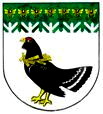 МАРИЙ ЭЛ РЕСПУБЛИКЫНМАРИЙ ТУРЕК МУНИЦИПАЛЬНЫЙ РАЙОНЫНАДМИНИСТРАЦИЙЖЕАДМИНИСТРАЦИЯМАРИ-ТУРЕКСКОГО МУНИЦИПАЛЬНОГО РАЙОНАРЕСПУБЛИКИ МАРИЙ ЭЛПУНЧАЛПОСТАНОВЛЕНИЕ      Глава администрации          Мари-Турекского     муниципального района                                                                                    С.Ю.Решетов                                       УТВЕРЖДЕНпостановлением администрацииМари-Турекскогомуниципального районаот 3 апреля 2020 года №143 Решетов С.Ю.Глава администрации Мари-Турекского муниципального района,  руководитель оперативного штаба;Пехпатрова Г.Н.Заместитель главы администрации Мари-Турекского муниципального района, заместитель руководителя оперативного штаба;Яндыбаева Л.А.Глава Мари-Турекского муниципального района (по согласованию);Зыков А.С.Первый заместитель главы администрации Мари-Турекского муниципального района;Гергей С.В.Заместитель главы администрации Мари-Турекского муниципального района;Ложкина Л.А.Заместитель главы администрации Мари-Турекского муниципального района;Курбатова О.А.Руководитель МУ «Отдела образования и по делам молодежи администрации Мари-Турекского муниципального района;Опикова Н.Г.Прокурор Мари-Турекского района Республики Марий Эл (по согласованию);Плешков А.А.Заместитель главного врача ГБУ РМЭ «Мари-Турекская ЦРБ им. В.В. Свинина» (по согласованию);Закирьянов И.И.Заместитель начальника полиции по ООП МО МВД России «Мари-Турекский» (по согласованию);Даянова Р.ГНачальник отдела противоэпизоотических мероприятий ГБУ Республики Марий Эл «Мари-Турекская районная станция по борьбе с болезнями животных» (по согласованию);Суркова В.В.Главный специалист отдела сельского хозяйства администрации Мари-Турекского муниципального района; Симонова С.Н.Главный специалист сектора ГО и ЧС администрации Мари-Турекского муниципального района, секретарь оперативного штаба.